МОУ «Дубровская средняя общеобразовательная школа»2017-2018 учебный годПротокол школьного этапа олимпиады по математикеот 10.10.2017 г.Присутствовали 3 члена жюри.Повестка: 1.О подведении итогов I(школьного) этапа Всероссийской олимпиады по математике.Всего участников: 4 класс - 6,  5 класс - 2,  6 класс - 3, 7 класс -1, 8 класс – 2, 9 класс – 2, 11 класс – 3.Максимально возможное  количество баллов за работу: 4 класс - 60,  5 класс - 35 , 6 класс - 35, 7 класс -35, 8 класс - 35, 9 класс – 35, 11 класс - 28 .Решили: 1.Утвердить результаты участников проведенной олимпиады (прилагаются)Голосование: «за» 3 чел., «против» 0 чел.2. Утвердить рейтинг победителей и призеров.    Голосование : «за» - 3 чел., «против» - 0 чел.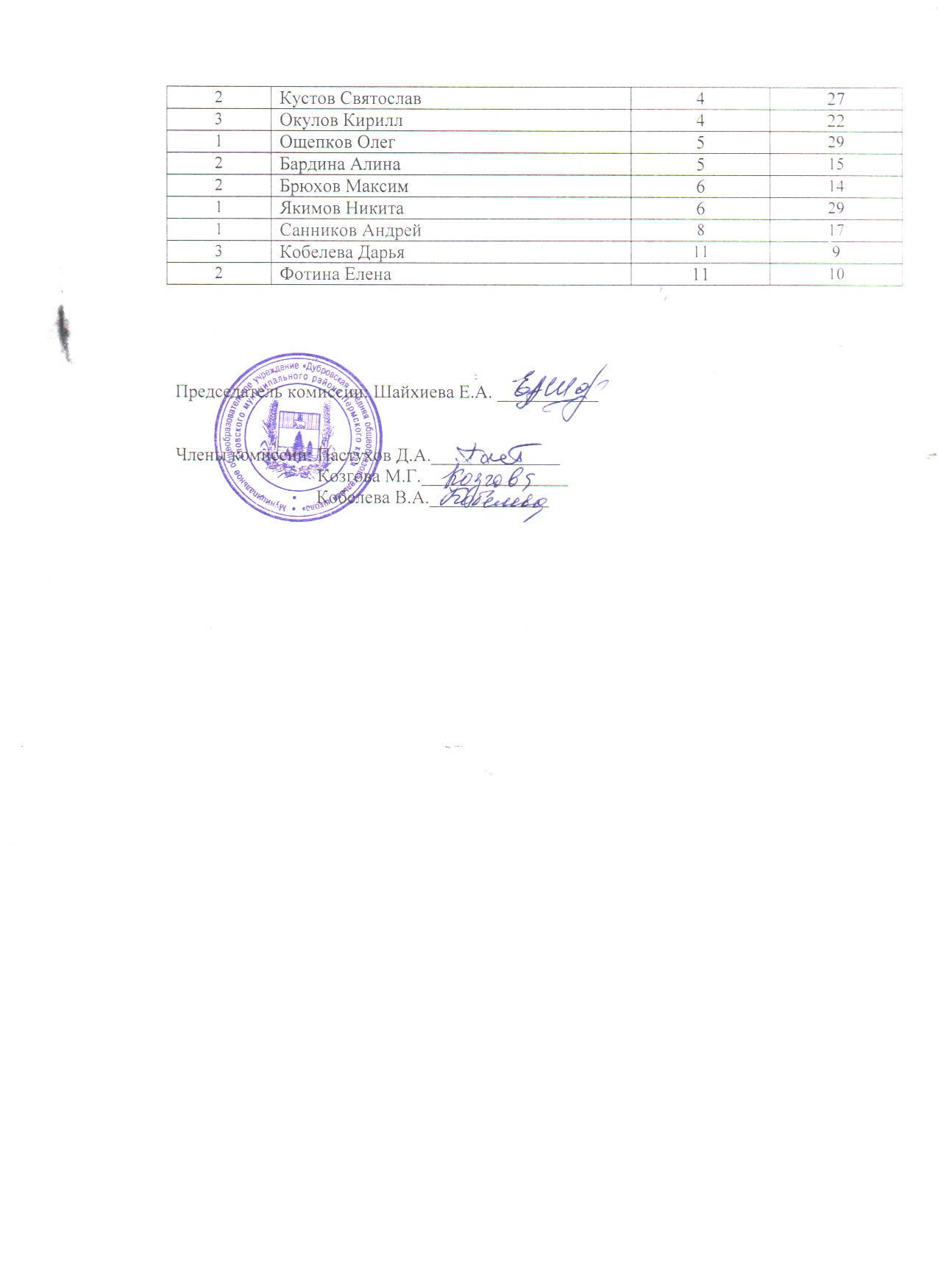 №Фамилия, имя ученикакласс       учительБалл / % выполнения от общего кол-ва балловИтоговое место в классе1.Бардин Александр4Кобелева В.А.17/2842.Бардина Ирина4Кобелева В.А.11/1853.Кочева Ольга4Кобелева В.А.17/2854.Кустов Святослав4Кобелева В.А.27/4525.Окулов Кирилл4Кобелева В.А.22/3636.Огородов Руслан4Кобелева В.А.10/1667.Ощепков Олег5Козгова М.Г.29/8318.Бардина Алина5Козгова М.Г.15/4329.Брюхов Максим6Козгова М.Г.14/40210.Окулов Владимир6Козгова М.Г.8/23411.Якимов Никита6Козгова М.Г.29/83112.Старикова Софья7Козгова М.Г.8/23413.Кобелев Данил8Пастухов Д.А.6/17414.Санников Андрей8Пастухов Д.А.17/50115.Бурнышев Артём9Пастухов Д.А.10/29416.Кобелев Дмитрий9Пастухов Д.А.10/29417.Кобелева Дарья11Пастухов Д.А.9/32318.Пачин Андрей11Пастухов Д.А.7/25419.Фотина Елена11Пастухов Д.А.10/362местоФ.И. обучающегосякласскол-во баллов